STUDENT SERVICES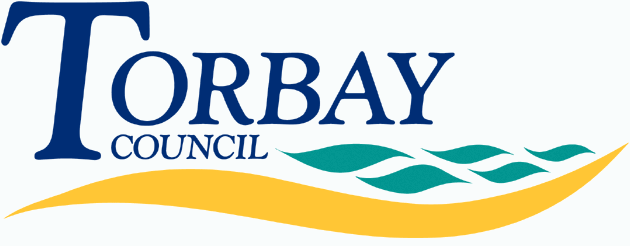 Children starting in reception at primary school in September 2020 (on time applications)Below are the admissions criteria (in descending order of priority) together with the number of places offered under each criterion:Last place offeredKings Ash AcademyAdmission number: 60Total number of preferences for places43First preferences considered37First preferences offered (percentage offered)37 (100%)Second preferences considered4Second preferences offered (percentage offered)0 (0%)Third preferences considered 2Third preferences offered (percentage offered)1 (50%)CriterionNumber of places offeredChildren who have an Education, Health and Care Plan that names the academy.0Looked after children or children who were previously looked after but immediately after being looked after became subject to an adoption, child arrangements or special guardianship order.1Children who will have a sibling attending the academy at the time of application.  20Children who are attending Kings Ash Nursery at the time of application whereThe parent/carer has applied for the early years pupil premium at the time of application andThe child is eligible for early years pupil premium or pupil premium at the time of application.4Other children for whom an application for the school has been received.13Children allocated to school closest to home address with space available where preferred school(s) cannot be offered9TOTAL47CriterionDistance from school (if used as tie-break)Children allocated to school closest to home address with space available where preferred school(s) cannot be offeredn/aNumber of places still available on National Offer Day13